AGENDA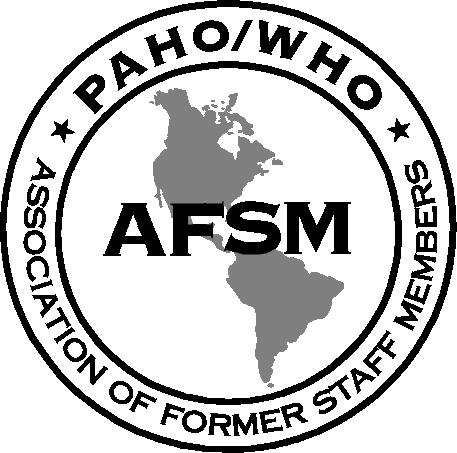 Meeting of the AFSM Board and Focal PointsMonday February 27, 2023, 9:45 am, DC time, Via Zoom9:45 am     Quorum									   Glo9:50 am Agenda & Welcome								    Glo10:00 am 	Dr. Jarbas Barbosa, Regional Director, PAHO/WHO		   Dr. Barbosa	Questions and Answers with Dr. Barbosa@10:30 am	Report of AFSM Officers						    GloApproval of Secretarial Report:  2022 11 17, 2023 1 26 				  GinaMembership Officer:								      HortensiaCommittee Reports: 2023 Priorities & Workplan 					  CarolHealth Insurance and Pension							  CarolOutreach:  										  HugoCommunication 									   MartiHealthy Ageing										MarthaFocal Points & Chapters							          HernanFocal Point Mexico									VioletaFocal Point Peru									HaideeBriefing on Retiree Decisions for their UN Pension				        RolandoCoordination & AFSM: IT for Directory DC & PWRs				          HernanActions of the Board: February 2023							     GloConsultation re AFSM counterparts, sent to Dra Daniela Fernandes da Silva, response by Ms Antonia Garcia:Ms Kristan Beck: IT, SharePointDr. Luz Marina Barillas: HRMMr. Chris Saenz and Ms. Omarys Nieves: SHI, UN Pension, Life InsuranceMs Piedad Huerta: PWRs and activities in LACOther Topics										     Glo